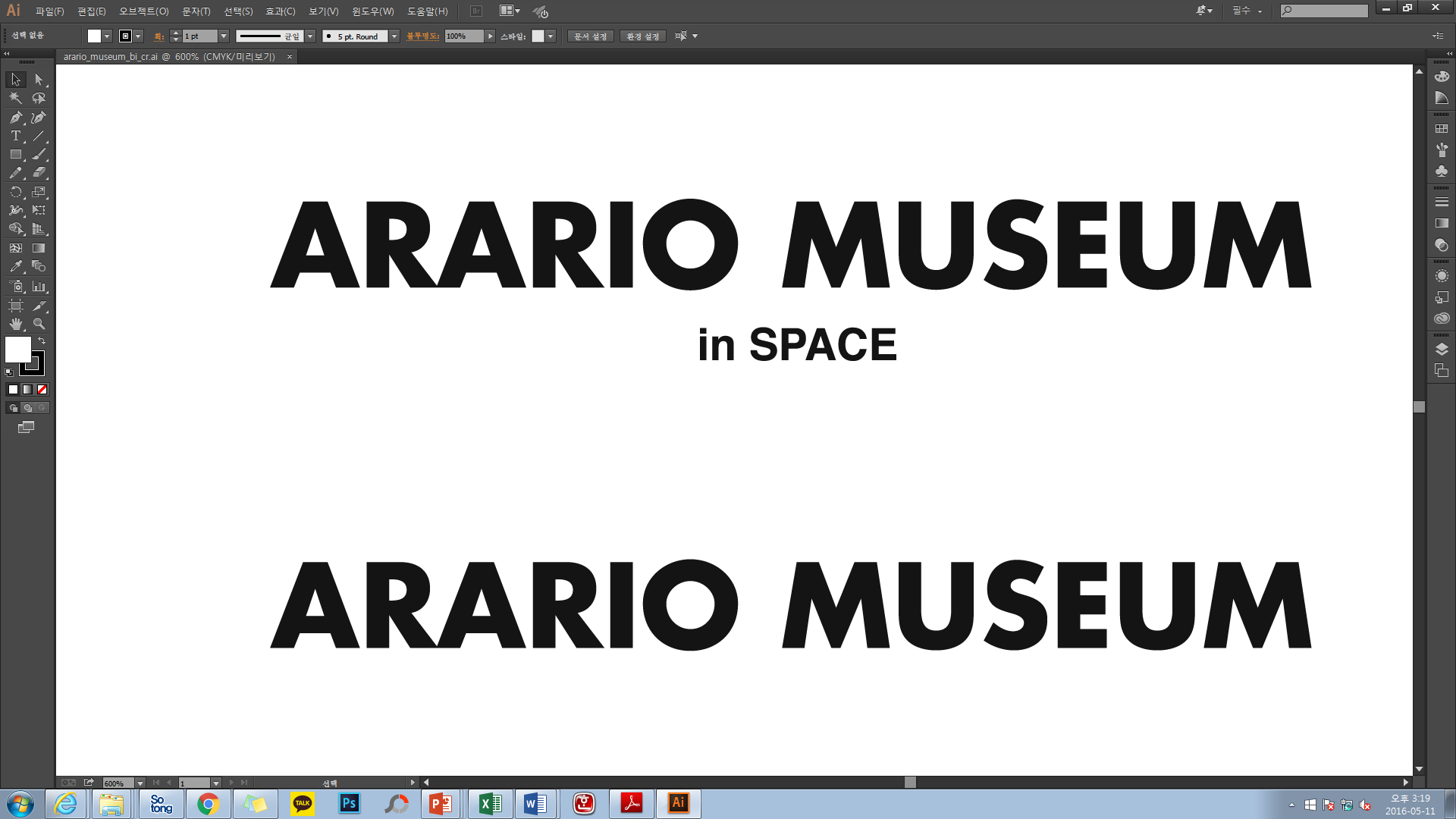 아라리오뮤지엄 2016년 include人_청소년 예술재능발굴 프로그램추천서 및 지원서[별첨2] 아라리오뮤지엄 include人_청소년 예술재능발굴 프로그램 추천서 및 지원서[붙임 2-1. 참가신청서]2016 <include人_청소년 예술재능발굴 프로그램> 참가신청서[붙임 2-2. 개인 정보의 수집·활용 동의서][붙임 2-3. 자기 소개서][붙임 2-4. 추천서]상기의 내용이 틀림없음을 확인합니다.2016 년   월   일                         담임교사:                (서명)                          학 교 장:                (서명)[붙임 2-5. 포트폴리오]*잘 그린 것이 아닌 자신이 담고자 한 것이 잘 표현된 작품을 보여주세요.인적사항프로그램명2016 include人_청소년 예술재능발굴 프로그램2016 include人_청소년 예술재능발굴 프로그램2016 include人_청소년 예술재능발굴 프로그램인적사항성 명(한글)            (한자)           (영어)(한글)            (한자)           (영어)(한글)            (한자)           (영어)인적사항주민번호성 별□ 남자 □ 여자인적사항학교/학년/반학교        학년        반학교        학년        반학교        학년        반인적사항학생연락처전 화 :휴대전화 :E-mail인적사항보호자연락처성 명 :휴대전화 :E-mail참고사항미술관련활동참고사항수상 내역본인은 <2016 include人_청소년 프로그램>에 참가하여제반 교육 및 활동에 성실히 임할 것을 다짐하며 신청서를 제출합니다.2016년   월   일본  인:                  (서명)   보호자:                  (서명) 아라리오 뮤지엄 관장 귀하본인은 <2016 include人_청소년 프로그램>에 참가하여제반 교육 및 활동에 성실히 임할 것을 다짐하며 신청서를 제출합니다.2016년   월   일본  인:                  (서명)   보호자:                  (서명) 아라리오 뮤지엄 관장 귀하본인은 <2016 include人_청소년 프로그램>에 참가하여제반 교육 및 활동에 성실히 임할 것을 다짐하며 신청서를 제출합니다.2016년   월   일본  인:                  (서명)   보호자:                  (서명) 아라리오 뮤지엄 관장 귀하본인은 <2016 include人_청소년 프로그램>에 참가하여제반 교육 및 활동에 성실히 임할 것을 다짐하며 신청서를 제출합니다.2016년   월   일본  인:                  (서명)   보호자:                  (서명) 아라리오 뮤지엄 관장 귀하본인은 <2016 include人_청소년 프로그램>에 참가하여제반 교육 및 활동에 성실히 임할 것을 다짐하며 신청서를 제출합니다.2016년   월   일본  인:                  (서명)   보호자:                  (서명) 아라리오 뮤지엄 관장 귀하개인 정보의 수집·활용 동의서1. 수집·활용 개인정보의 항목성명, 학교명, 학년 반, 전화번호, 이메일 주소, 보호자 성명, 보호자 연락처, 사진 초상권2. 수집·활용 개인정보의 목적아라리오뮤지엄 2016 include人_청소년 프로그램 운영3. 수집·활용 개인정보의 보유 기간아라리오뮤지엄 2016 include人_청소년 프로그램 활동 기간본인은 개인정보 수집·활용에 대한 동의를 거부하실 수 있으며, 이의 경우 아라리오뮤지엄 include人_청소년 프로그램 활동이 제한되며 수집·활용된 정보는 제 3자에게 제공되지 않습니다.본인은 개인정보 처리에 관하여 고지를 받았으며 이를 충분히 숙지 및 이해하였으며 위 사항들에 관하여 동의합니다.2016 년   월   일본  인:                  (서명) 보호자:                  (서명) ※ 자 기 소 개 서- 학교 :- 학년 :- 이름 : 사 진(※ 활동사진 및 본인 얼굴이 나온 사진으로 부착) 1. 내가 가장 좋아하는 것은 무엇인가요?1. 내가 가장 좋아하는 것은 무엇인가요?2. 나에게 미술에 대한 관심을 가지도록 영향을 준 사람은 누구인가요?(자세한 설명도 함께 적어주세요.)2. 나에게 미술에 대한 관심을 가지도록 영향을 준 사람은 누구인가요?(자세한 설명도 함께 적어주세요.)3. include人_청소년 예술재능발굴 프로그램에 지원하게 된 이유는 무엇인가요?4. include人_청소년 예술재능발굴 프로그램을 통하여 무엇을 경험하고 싶나요?5. 가장 기억에 남는 미술시간은 언제인가요?(자세한 설명도 함께 적어주세요.)6. 가장 기억에 남는 특별한 경험은 언제인가요? (무엇이든 자유롭게 적어주세요.)include人_청소년 예술재능발굴 프로그램추 천 서include人_청소년 예술재능발굴 프로그램추 천 서include人_청소년 예술재능발굴 프로그램추 천 서include人_청소년 예술재능발굴 프로그램추 천 서■ 추천인 기재사항■ 추천인 기재사항■ 추천인 기재사항■ 추천인 기재사항성 명연락처소속학교학년비 고* 차상위계층, 기초생활 수급자, 결손가정학생일 경우 기재바랍니다.본 프로그램은 차상위계층 및 문화소외지역의 학생을 우선으로 지원하는 사업입니다. * 차상위계층, 기초생활 수급자, 결손가정학생일 경우 기재바랍니다.본 프로그램은 차상위계층 및 문화소외지역의 학생을 우선으로 지원하는 사업입니다. * 차상위계층, 기초생활 수급자, 결손가정학생일 경우 기재바랍니다.본 프로그램은 차상위계층 및 문화소외지역의 학생을 우선으로 지원하는 사업입니다. 학생의 미술적 재능에 대한 소견 및 추천사항학생의 미술적 재능에 대한 소견 및 추천사항학생의 미술적 재능에 대한 소견 및 추천사항학생의 미술적 재능에 대한 소견 및 추천사항````포트폴리오작품 사진작품 설명작품명 :제작시기 :재료 : 작품에 대한 설명 :■ 추천서 작성자 유의사항 (제출시 미포함)▶ 추천서 작성자학생의 학습이력, 개성, 활동경력, 환경 등을 오랜 기간 지켜보아서 가장 잘 알고 있는 사람이 작성* 교사(담임 포함하여 다른 교과 선생님도 가능)▶ 추천서 작성시 유의사항1. 추천서는 추천인 기재사항을 기입하고 추천서 작성자에 이름 기입 후 도장 혹은 서명을 하십시오. 2. 추천서는 지원자에 대한 평가자료임으로 추상적인 언어나 미사여구 등의 사용을 지양하고, 구체적이고 객관적인 사실에 입각하여 정확하게 작성해 주시기 바랍니다. (상벌 사항 및 특기 사항이 있을 경우 내용을 기재바랍니다.) 3. 참가 대상자가 차상위계층, 기초생활 수급자, 결손가정 학생일 경우, 추천서 비고란에 기재 부탁드립니다. ※ 본 프로그램은 차상위계층 및 문화소외지역의 학생을 우선으로 지원하는 사업입니다. 